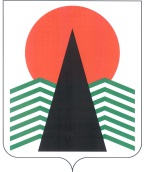 АДМИНИСТРАЦИЯ  НЕФТЕЮГАНСКОГО  РАЙОНАпостановлениег.НефтеюганскО внесении изменений в постановление администрации Нефтеюганского района от 20.11.2017 № 2089-па-нпа «Об оплате труда работников, предоставлении социальных гарантий и компенсаций работникам муниципального казенного учреждения «Центр бухгалтерского обслуживания и организационного обеспечения образования»В соответствии со статьями 130, 134, 144, 145 Трудового кодекса Российской Федерации, статьёй 86 Бюджетного кодекса Российской Федерации, Уставом муниципального образования Нефтеюганский район, постановлением администрации Нефтеюганского района от 23.01.2019 № 84-па «Об индексации заработной платы работников муниципальных учреждений Нефтеюганского района», в целях повышения реального содержания заработной платы в связи с ростом потребительских цен 
на товары и услуги на основании фактического роста индекса потребительских цен 
в Российской Федерации согласно данных Федеральной службы государственной статистики,  п о с т а н о в л я ю:Внести в постановление администрации Нефтеюганского района 
от 20.11.2017 № 2089-па-нпа «Об оплате труда работников, предоставлении социальных гарантий и компенсаций работникам муниципального казенного учреждения «Центр бухгалтерского обслуживания и организационного обеспечения образования» следующие изменения:Приложение № 1 к постановлению дополнить разделом 7 следующего содержания:	«Раздел 7. Порядок индексации заработной платыИндексация заработной платы работников Учреждения осуществляется 
в целях повышения реального содержания заработной платы в связи с ростом потребительских цен на товары и услуги.Основанием для осуществления индексации заработной платы работников Учреждения  является фактический рост индекса потребительских цен в Российской Федерации на основании данных Федеральной службы государственной статистики.Индексация заработной платы производится путем повышения должностных окладов работников Учреждения на коэффициент индексации. 
При повышении должностного оклада его размер подлежит округлению до целого рубля в сторону увеличения.Индексация заработной платы работников Учреждения проводится не реже одного раза в год на основании постановления администрации Нефтеюганского района путем внесения изменения в настоящее постановление.».1.2. Приложение № 2 к постановлению изложить в редакции согласно приложению  к настоящему постановлению.Настоящее постановление подлежит официальному опубликованию 
в газете «Югорское обозрение» и размещению на официальном сайте органов местного самоуправления Нефтеюганского района.Настоящее постановление вступает в силу после официального опубликования и распространяет своё действие на правоотношения, возникшие 
с 01.01.2019.Контроль за выполнением постановления возложить на директора департамента финансов – заместителя главы Нефтеюганского района Бузунову М.Ф.Глава района 					 		Г.В.ЛапковскаяПриложениек постановлению администрации Нефтеюганского районаот 11.03.2019 № 502-па-нпа								  «Приложение № 2   к постановлению администрации    Нефтеюганского района 								   от 20.11.2017 № 2089-па-нпа	РАЗМЕРЫдолжностных окладов работников муниципального казенного учреждения«Центр бухгалтерского обслуживания и организационного обеспечения образования»Должности работников, не отнесенных к профессиональным квалификационным группам					».11.03.2019№ 502-па-нпа№ 502-па-нпа№п/пКвалификационный уровеньНаименованиедолжностейДолжностной оклад,рублей1.Профессиональные квалификационные группы общеотраслевых должностейПрофессиональные квалификационные группы общеотраслевых должностейПрофессиональные квалификационные группы общеотраслевых должностей1.1.Профессиональная квалификационная группа«Общеотраслевые должности служащих первого уровня»Профессиональная квалификационная группа«Общеотраслевые должности служащих первого уровня»Профессиональная квалификационная группа«Общеотраслевые должности служащих первого уровня»1.1.1.1 квалификационный уровеньделопроизводитель5 3411.1.2.1 квалификационный уровеньсекретарь руководителя6 0751.2.Профессиональная квалификационная группа«Общеотраслевые должности служащих второго уровня»Профессиональная квалификационная группа«Общеотраслевые должности служащих второго уровня»Профессиональная квалификационная группа«Общеотраслевые должности служащих второго уровня»1.2.1.2 квалификационный уровеньзаведующий хозяйством7 4461.3.Профессиональная квалификационная группа«Общеотраслевые должности служащих третьего уровня»Профессиональная квалификационная группа«Общеотраслевые должности служащих третьего уровня»Профессиональная квалификационная группа«Общеотраслевые должности служащих третьего уровня»1.3.1.2 квалификационный уровеньэкономист I категории8 7541.3.2.2 квалификационный уровеньюрисконсульт I категории8 7541.3.3.4 квалификационный уровеньведущий юрисконсульт10 0041.3.4.4 квалификационный уровеньведущий бухгалтер10 0041.3.5.4 квалификационный уровеньведущий экономист10 0041.4.Профессиональные квалификационная группа «Общеотраслевые должности служащих четвертого уровня»Профессиональные квалификационная группа «Общеотраслевые должности служащих четвертого уровня»Профессиональные квалификационная группа «Общеотраслевые должности служащих четвертого уровня»1.4.1.1 квалификационный уровеньначальник отдела11 266№  ппНаименование должностейДолжностной оклад, рублей1.Главный специалист по обслуживанию автоматизированных систем управления9 5522.Заместитель начальника отдела10 4923.Заместитель главного бухгалтера12 6354.Главный бухгалтер15 3435.Заместитель директора15 3436.Директор19 275